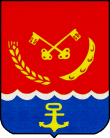 РАЙОННЫЙ СОВЕТ НАРОДНЫХ ДЕПУТАТОВМИХАЙЛОВСКОГО РАЙОНААМУРСКОЙ  ОБЛАСТИ(пятый созыв)РЕШЕНИЕ01.03.2016г.                                                                                             № 42/466с.ПоярковоО состоянии лекарственногообеспечения жителей Михайловскогорайона в 2015 годуЗаслушав и обсудив информацию главного врача ГАУЗ Амурской области «Михайловская больница»  Теребилова А. В.  «О состоянии лекарственного обеспечения жителей Михайловского района в 2015 году», районный Совет народных депутатоврешил:1. Принять к сведению информацию главного врача ГАУЗ Амурской области «Михайловская больница»  Теребилова А. В. «О состоянии лекарственного обеспечения жителей Михайловского района в 2015 году».2. Настоящее решение вступает в силу со дня его принятия.Глава района                                                                                С.И.ЖуганПредседатель районного Совета                                                Т.Н.ЧерныхИнформацияо  лекарственном обеспечении населения Михайловского районаза 2015 год В 2015 году в Михайловском районе имели право на получение лекарственных средств по ОНЛС ─ 490 чел. воспользовались этим правом ─ 267 чел. 54(%).В программе ОНЛС участвуют ГАУЗ АО «Михайловская больница», две участковые больницы и 11 ФАПов. Отпуск лекарственных средств осуществляет аптека №9 ОАО «Амурфармация» с. Поярково, для доставки лекарственных средств до отдалённых сёл заключено 12 договоров курьерских услуг.       На I полугодие 2015 года для Михайловского района составлена основная заявка на лекарственные  средства на сумму 3400.874 (тыс.руб.) и дополнительная заявка на сумму 2864.432 (тыс.руб.). На II полугодие составлена основная заявка на сумму 3169.426 (тыс.руб.) и дополнительная заявка на сумму 946.982 (тыс.руб.). Общая сумма заявки 10381.714 (тыс.руб.) Всего в 2015 году поставлено лекарственных средств на сумму 3555.129 (тыс. руб.). Отпущено по 4166  рецептам лекарственных средств на сумму 3382.462 (тыс.руб.) Израсходовано 94% лекарственных средств от поставленных в аптеку № 9 в 2015 году, с остатком лекарственных средств 2015 года – 367.072  (тыс.руб.). Средняя стоимость одного рецепта составила 757 руб. На одного федерального льготника в Михайловском районе приходится 15 рецептов в год (без учёта высокозатратных нозологий).В 2015г. в  Михайловском районе 1638 чел. имеют право на получение лекарственных средств по региональной льготе, воспользовались этим правом 665 чел. (40%). В рамках реализации постановления губернатора Амурской области от 28.04.2008 года  №192 « О порядке лекарственного обеспечения отдельных категорий граждан, проживающих на территории области, страдающих социально значимыми заболеваниями и заболеваниями, представляющими опасность для окружающих, а также детей первых трёх лет жизни, при амбулаторном лечении которых лекарственные средства отпускаются по рецепту врача (фельдшера) бесплатно». Основная заявка на 2015 год была сформирована  на сумму 655.922 (тыс.руб.). Поставлены лекарственные средства на сумму 1361.878 (тыс.руб). Всего в 2015 году отпущено 2883 рецептов на сумму 1439.040 (тыс. руб.) Израсходовано 95% лекарственных средств от поставленных в аптеку № 9 в 2015 году, с остатком лекарственных средств 2014 года 456.921 (тыс.руб.). Средняя стоимость одного рецепта составила 499 руб. По семи высокозатратным заболеваниям в районе обслуживается 9 человек. С начала года проживало 3 человека. Взято – 3 человека, умер – 1 человек. 6 пациентов получают медикаменты по семи высокозатратным нозологиям. В течении года этим больным было выписано и обслужено 67 рецептов на сумму 6.289.388 (тыс.руб.).Лекарственное обеспечение в условиях стационара и поликлиники в 2015 году составило 4.895.515 руб., из них за счет средств бюджета РФ 270.797 руб., фонда ОМС 4.523.500 руб., фонда социального страхования 101.218 руб. Главный врач                                                                                 А.В.ТеребиловФедорова И.В.41233Председателю районного Совета народных депутатов Михайловского районаТ.Н. Черных 